			Regulamin konkursu		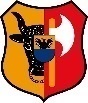 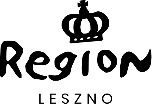 	Król Stanisław Leszczyński - projekt muralu	POSTANOWIENIA OGÓLNEOrganizatorzy: Prezydent Miasta LesznaPartnerzy: Miejskie Biuro Wystaw Artystycznych w Lesznie, I Liceum Ogólnokształcące im. Rodu Leszczyńskich w Lesznie, Szkoła Podstawowa nr 3 im. M. Skłodowskiej – Curie w LesznieCelem konkursu jest wyłonienie najlepszego projektu na mural czyli wielkoformatowego malowidła ściennego dotyczącego króla Stanisława Leszczyńskiego.Konkurs ma zainteresować młode pokolenie tematyką historyczną: królem Stanisławem Leszczyńskim,  rodem Leszczyńskich i historią regionu leszczyńskiegoUczestnikami mogą być uczniowie szkół ponadpodstawowych (publicznych i niepublicznych) z rejonu Leszna. Prace mogą być wykonane indywidualnie lub zespołowo (max 5 osób). Uczestnicy zgłaszają się do konkursu indywidualnie. Nie ma ograniczenia, co do ilości prac składanych uczestników konkurs. WARUNKI UDZIAŁU W KONKURSIENa konkurs należy dostarczyć projekt muralu wykonany zgodnie z tematem w wersji papierowej na podkładzie w formacie A3 – załącznik nr 1 do regulaminu. Wymagania merytoryczne przesłanego projektu: - projekt musi być zgodny z tematem konkursu, - projekt nie mógł być wcześniej prezentowany publicznie,            - projekt może być wykonany w stonowanej konwencji kolorystycznej,  - projekt musi wiernie oddawać wygląd przyszłego muralu,- projekt musi brać pod uwagę technikę, w jakiej mógłby być w przyszłości wykonany: farby emulsyjne zewnętrzne lub akrylowe nanoszone pędzlami lub wałkami, spray itd. Projekty należy dostarczyć na dołączonym do regulaminu podkładzie wraz z wypełnioną kartą zgłoszeniową na odwrocie  -  załącznik nr 2  do regulaminu, imię i nazwisko autora/autorów projektunazwisko opiekuna/nauczyciela adres i telefon kontaktowy szkoły macierzystejkrótki opis idei projektu Regulamin wraz z załącznikami dostępny do pobrania na stronie www.leszno.pl, www.lesznoregion.pl Projekty bez wymaganych danych osobowych i adresowych lub z nieczytelnymi danymi nie będą oceniane.Prace należy dostarczyć siedziby Miejskiego Biura Wystaw Artystycznych w Lesznie, ul. Leszczyńskich 5, 64-100 Leszno do dnia 11 października 2021 r. do godz.18.00 Projekty będzie oceniać komisja konkursowa, powołana przez organizatorów konkursu.  SPOSÓB OCENIANIA PRAC KONKURSOWYCHZgłoszone do konkursu projekty na wykonanie muralu zostaną ocenione pod względem wymogów formalnych przez powołaną w tym celu Komisję Konkursową.Komisja Konkursowa dokona oceny prac pod kątem walorów artystycznych, estetyki wizualnej, możliwości wykonania i zgodności z tematyką konkursu.Komisja Konkursowa przyzna I, II, III nagrodę (bony do sieci Empik o wartości odpowiednio 300zł, 200zł, 100zł).  Komisja Konkursowa może podjąć decyzję o niewyłonieniu zwycięskiego projektu. Decyzje Komisji Konkursowej są ostateczne i niepodważalne. Od werdyktu Komisji Konkursowej nie przysługuje prawo odwołania.Autorzy prac zobowiązani są do wypełnienia oświadczenia - załącznik nr 3 do regulaminu. Autorzy prac zobowiązani są do zapoznania się i wypełnienia zgody na przetwarzanie danych osobowych - załącznik nr 4 do regulaminu. Zwycięski projekt będzie miał szansę realizacji w przyszłości (tj. będzie brany pod uwagę przy opracowaniu koncepcji rewitalizacji wskazanej lokalizacji).Ogłoszenie zwycięskiego projektu nastąpi 15.10.2021 r. Uczestnicy zostaną poinformowani o miejscu i godzinie podsumowania.Załącznik nr 1 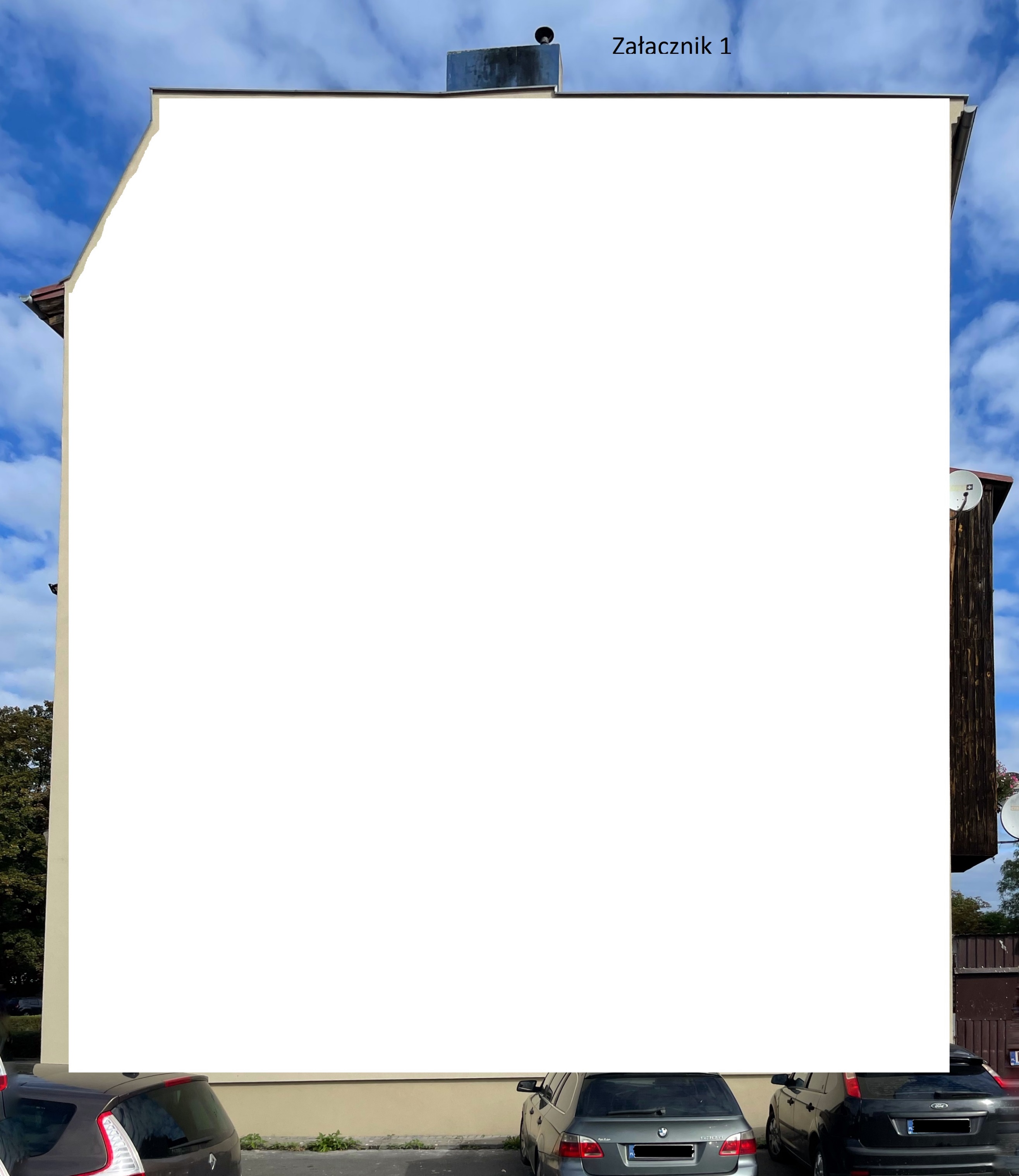 Załącznik nr 2 KARTA ZGŁOSZENIAImię i nazwisko autora/autorów projektu……………………………………………………………………….……………………………………………………………………….Nazwisko opiekuna/nauczyciela ……………………………………………………………………….Adres i telefon kontaktowy szkoły ……………………………………………………………………….……………………………………………………………………….Krótki opis idei projektu ……………………………………………………………………….……………………………………………………………………….……………………………………………………………………….……………………………………………………………………….……………………………………………………………………….Załącznik nr 3 Oświadczenie uczestnika konkursu – autora projektuAutor zobowiązuje się: do uzyskania wszelkich wymaganych zgód od podmiotów uprawnionych, zgodnie z ustawą z dnia 4 lutego 1994 roku o prawie autorskim i prawach pokrewnych tj.: wyłącznego przekazania majątkowych praw autorskich do dzieła w odniesieniu do tekstu oraz elementów, które zostaną użyte przy przygotowaniu projektu graficznego tj. w szczególności  do tekstów, zdjęć oraz do autorskich praw majątkowych do projektów graficznych przysługujących na wszystkich polach eksploatacji a w szczególności wymienionych w art. 50 ustawy o prawie autorskim i prawach pokrewnych z 4 lutego 1994 r ( Dz. U z 2021 r. poz. 1062), tj.:1) w zakresie utrwalania i zwielokrotniania utworu - wytwarzanie określoną techniką egzemplarzy utworu, w tym techniką drukarską, reprograficzną, zapisu magnetycznego oraz techniką cyfrową,2) w zakresie obrotu oryginałem albo egzemplarzami, na których utwór utrwalono - wprowadzanie do obrotu, użyczenie lub najem oryginału albo egzemplarzy,
3) w zakresie rozpowszechniania utworu w sposób inny niż określony w pkt 2 - publiczne wykonanie, wystawienie, wyświetlenie, odtworzenie oraz nadawanie i reemitowanie, a także publiczne udostępnianie utworu w taki sposób, aby każdy mógł mieć do niego dostęp w miejscu i w czasie przez siebie wybranym.Autor przenosi na organizatora konkursu całość majątkowych praw autorskich, w tym prawa zależne, do dzieła (bez ograniczeń czasowych i terytorialnych, tj. na terytorium całego świata) na wszystkich polach eksploatacji wymienionych w art. 50 ustawy o prawie autorskim i prawach pokrewnych z 4 lutego 1994 r ( Dz. U z 2021 r. poz. 1062), a w szczególności:1) w zakresie utrwalania i zwielokrotniania utworu - wytwarzanie jakąkolwiek techniką ich egzemplarzy, w tym techniką drukarską, reprograficzną, zapisu magnetycznego oraz techniką cyfrową; 2) w zakresie obrotu oryginałem albo egzemplarzami, na których utwór  utrwalono - wprowadzanie do obrotu, użyczenie lub najem oryginału albo wydanych egzemplarzy;3)	wprowadzanie i zapisywanie dzieła w pamięci komputerów, wprowadzenie do obrotu cyfrowych kopii dzieła, w tym w szczególności w sieciach Internet i Intranet, umieszczenie go w bazach danych i komunikacji on-demand (na życzenie), udostępnianie dzieła w taki sposób, aby każdy miał do niego dostęp w czasie i miejscu przez siebie wybranym;4) w  zakresie  rozpowszechniania  utworu  w  sposób  inny  niż  określony  powyżej - publiczne  wykonanie,  wystawienie,  wyświetlenie,  odtworzenie  oraz  nadawanie  i reemitowanie, a także publiczne udostępnianie utworu w taki sposób, aby każdy mógł mieć do niego dostęp w miejscu i w czasie przez siebie wybranym.Autor udziela organizatorowi konkursu zezwoleń do dokonywania wszelkich zmian i przeróbek utworu/dzieła, w tym również do wykorzystania go w części lub całości oraz łączenia z innymi dziełami.Organizator ma prawo zbyć nabyte prawa lub upoważnić osoby trzecie do korzystania  z  tych Praw, w tym udzielić  licencji niewyłącznej, obejmującej w szczególności następujące  treści:1)	Licencjodawca udziela Licencjobiorcy licencji niewyłącznej na korzystanie z utworu ; 2)	Licencjodawca udziela Licencjobiorcy zgody na korzystanie z utworu na następujących polach eksploatacji:a)	zwielokrotnienia utworu techniką cyfrową (digitalizacja);b)	wprowadzania utworu, jako całości lub jego części, do pamięci ogólnie dostępnego komputera;c)	wprowadzania utworu do pamięci komputera i zezwalanie na dokonywanie zwielokrotniania w formie wydruku komputerowego przez korzystających w ramach dozwolonego użytku osobistego;d)	rozpowszechniania utworu online. Autor przenosi na organizatora konkursu własność egzemplarza projektu utworu. ……………………………………..    		………………………………………..Data						     Podpis uczestnika……………………………………..    		………………………………………..Data				 	   Podpis rodzica /prawnego opiekuna Załącznik nr 4Klauzula informacyjnaZgodnie z art. 13 Rozporządzenia Parlamentu Europejskiego i Rady (UE) z dnia 27 kwietnia 2016r.      w sprawie ochrony osób fizycznych w związku z przetwarzaniem danych osobowych i w sprawie swobodnego przepływu takich danych oraz uchylenia dyrektywy 95/46/WE (ogólne rozporządzenie o ochronie danych osobowych), zwanego dalej Rozporządzeniem, informuję, iż:Administratorem Pani/Pana danych jest Prezydent Miasta Leszna z siedzibą w Lesznie przy ul. Kazimierza Karasia 15;Administrator powołał Inspektora Ochrony Danych Panią Wiolettę Kaczmarek, z którą można kontaktować się za pomocą adresu: iod@leszno.pl;Pani/Pana dane osobowe przetwarzane w celu realizacji umowy na podstawie art. 6 ust. 1 lit. b ogólnego rozporządzenia o ochronie danych osobowych z dnia 27 kwietnia 2016 r (Dz. Urz. UE L 119 z 04.05.2016) oraz w celu umieszczenia danych w Centralnym Rejestrze Umów Urzędu Miasta Leszna oraz publikacji w Biuletynie Informacji Publicznej na podstawie art. 6, ust. 1 lit. a ogólnego rozporządzenia o ochronie danych osobowych 
z dnia 27 kwietnia 2016 r (Dz. Urz. UE L 119 z 04.05.2016) w zakresie: data zawarcia umowy, numer umowy, nazwa kontrahenta, w tym imię i nazwisko, przedmiot umowy, wartość umowy, okres obowiązywania umowy.Odbiorcami Pani/Pana danych osobowych będą wyłącznie podmioty uprawnione do uzyskania danych osobowych na podstawie przepisów prawa jeżeli przetwarzanie danych osobowych odbywa się na podstawie art. 6 ust. 1 lit. b.Pani/Pana dane osobowe będą przechowywane przez okres zgodny z Rozporządzeniem Prezesa Rady Ministrów z dnia 18 stycznia 2011 (Dz. U. z 2011, poz. 67) w sprawie instrukcji kancelaryjnej , jednolitych rzeczowych wykazów akt oraz instrukcji w sprawie organizacji i zakresu działania archiwów państwowych.Pani/Pana dane osobowe nie będą przekazywane do państwa trzeciego/organizacji międzynarodowej;Posiada Pani/Pan:Prawo dostępu do danych osobowych,Prawo do sprostowania danych – art. 16 RODO,Prawo ograniczenia przetwarzania – art. 18 RODO,Prawo do wniesienia sprzeciwu wobec przetwarzania – art. 21 RODO,Prawo do cofnięcia zgody, jeżeli przetwarzanie odbywa się na podstawie art. 6 ust. 1 lit. a,Prawo do przenoszenia danych – art. 20 RODO.Ma Pani/Pan prawo do wniesienia skargi do organu nadzorczego tj. Prezesa Urzędu Ochrony Danych Osobowych.Podanie danych osobowych jest dobrowolne, jednakże odmowa podania danych może skutkować odmową zawarcia umowy.Podane dane nie będą przetwarzane w sposób zautomatyzowany, w tym nie będzie wobec nich profilowania.							……………………., dnia……………………………………………………………….
(pieczęć Administratora)ZGODA NA PRZETWARZANIE DANYCH OSOBOWYCHNa podstawie art. 6 ust. 1 lit. a rozporządzenia Parlamentu Europejskiego i Rady (UE) 2016/679 z dnia 27 kwietna 2016r. w sprawie osób fizycznych w związku z przetwarzaniem danych osobowych i w sprawie swobodnego przepływu takich danych oraz uchylenia dyrektywy 95/46/WE (ogólne rozporządzenie  o ochronie danych osobowych (Dz. Urz. UE L 119 z 04.05.2016), wyrażam zgodę na przetwarzanie moich danych osobowych w zakresie następujących danych: data zawarcia umowy, numer umowy, nazwa kontrahenta, w tym imię i nazwisko, przedmiot umowy, wartość umowy, okres obowiązywania, w celu:Oświadczam, iż zapoznałem(-am) się z treścią klauzuli informacyjnej umieszczonej powyżej. Ponadto Administrator poinformował mnie, że niniejsza zgoda może zostać cofnięta w dowolnym momencie poprzez złożenie oświadczenia w tej samej formie, w jakiej zgoda została wyrażona. Wycofanie zgody nie wpływa na zgodność z prawem przetwarzania, którego dokonano na podstawie zgody przed jej wycofaniem.																	_____________________________________				 	    (data, imię, nazwisko, podpis uczestnika)					____________________________________				(data, imię, nazwisko, podpis rodzica/prawnego opiekuna)CEL PRZETWARZANIATAKNIEPodpisw celu umieszczenia danych w Centralnym Rejestrze Umów Urzędu Miasta Leszna oraz publikacji w Biuletynie Informacji Publicznej